Институт гигиены * п/и 10 12 55 * 45812 ГельзенкирхенОбщая информацияУважаемые дамы и господа,в соответствии с Руководством Союза немецких инженеров 6022, Лист 1 при изготовлении систем отопления, вентиляции и кондиционирования воздуха, должны соблюдаться гигиенические требования к материалам. Требования, которые необходимо принять во внимание, приведены ниже.Требования к материалам, которые используются в области изготовления систем отопления, вентиляции и кондиционирования воздуха или техники для очистки воздуха:Пункт 1 относится к металламПункты 2 - 6 относятся к пластмассамПункты 7 и 8 относятся ко всем материалам- 1. Устойчивость к коррозии- 2. Инертность микробов- 3. Материалы не должны выделять вредных веществ или запахов.- 4. Стойкость к истиранию- 5. Отсутствие водопоглощения- 6. Закрытая пористость- 7. Гладкая поверхность- 8. Химическая стойкость к чистящим и дезинфицирующим средствамДля пунктов, выделенных красным цветом, необходимо предоставить документы об испытании, декларации соответствия или письменные подтверждения.Исполнитель: Ассоциация по борьбе с распространенными заболеваниями в Рурском угольном бассейне е.В., ГельзенкирхенИнститут гигиены Рурского бассейнаИнститут гигиены окружающей среды и токсикологии			страница 2 из 2В отдельных случаях могут потребоваться дополнительные проверки гигиены, например, при использовании новых разработанных материалов:- Проверка чистоты и / или дезинфицируемости.(возможно ли, вообще, очистить и дезинфицировать материал, компонент или всю систему и если да, то как?)- Проверка дезинфицируемости соответствующих компонентов с использованием возможных колонизирующих микробов, а также с использованием дезинфицирующих средств и / или процессов, рекомендованных производителем и / или дистрибьютером.- Оценка указанных интервалов очистки и обслуживания с точки зрения их эффективности и практичности (в зависимости от знаний о проведенных испытаниях)Мы рады ответить на любые дополнительные вопросы.С наилучшими пожеланиями,Директор институтаОт имени/Подпись/								/Подпись/(Приват-доцент док. Г.Й. Тушевицкий)			(дипл. инженер (спец.вышее 									учебное заведение) С.ХорнЗаведующий отделом ветсанитарного контроля		Отдел ветсанитарного контроля ии микробиологии окружающей среды			микробиологии окружающей 									средыИнститут гигиены Рурского бассейнаИнститут гигиены окружающей среды и токсикологииДиректор: проф. док. естественных наук Л. Дюнеманн Исполнитель: Ассоциация по борьбе с распространенными заболеваниями в Рурском угольном бассейне е.В.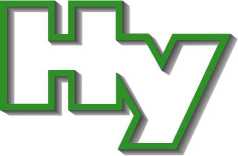 Адрес доставки / адрес посетителя:Роттхаузер Штр. 21, 45879 ГельзенкирхенГоловной офис (0209) 9242-0Дополнительный (0209) 9242-290Факс (0209) 9242-222Электронная почта s.horn@hyg.de Интернет www.hyg.de Контактное лицо: дипл. инженер (спец.вышее учебное заведение) С.Хорн